LEY DE INGRESOS DEL MUNICIPIO DE TEKAX, YUCATÁN, PARA EL EJERCICIO FISCAL 2022:CAPÍTULO IDisposiciones GeneralesArtículo 1.- Objeto.Las disposiciones de esta Ley son de orden público e interés general y tienen por objeto establecer los Ingresos que permitan el financiamiento de los gastos públicos que se establezcan y autoricen en el presupuesto de egresos del Municipio de Tekax, así como en lo dispuesto en los convenios de coordinación y en las Leyes en que se fundamenten.Para dar cumplimiento a la presente ley, se implementarán las políticas necesarias para eficientar la recaudación prevista en la misma.Artículo 2.- Para los efectos de esta Ley, se entenderá por:I.- Accesorios: Los Ingresos que percibe el Municipio por concepto de recargos, multas y gastos de ejecución;II.- Alumbrado Público: Servicio otorgado en calles, plazas, jardines y otros lugares de uso común, a través de la Comisión Federal de Electricidad;III.- Aportaciones: Los Fondos de Aportaciones Federales transferidos por la Federación por conducto del Estado a favor de los Municipios;IV.- Aprovechamientos: Los recargos, las multas y los demás Ingresos de derecho público, no clasificables como impuestos derechos y productos;V.- Base: La manifestación de riqueza gravada, siendo necesaria una estrecha relación entre el hecho imponible y la base gravable a la que se aplica la tasa o tarifa del impuesto;VI.- Bienes de Dominio Privado: Son los que hayan formado parte de Organismos Públicos Municipales que se extingan, los bienes muebles al servicio de las dependencias y oficinas municipales, los demás bienes que por cualquier título adquiera el Municipio y los que adquiera por prescripción positiva;VII.- Bienes de Dominio Público: Son los de uso común; los inmuebles destinados por el Municipio a un servicio público, los propios que utilice para dicho fin y los equiparados a éstos conforme a la Ley; los muebles de propiedad Municipal que por su naturaleza no sean sustituibles tales como los documentos y expedientes de las oficinas, manuscritos, archivos, libros, mapas, planos, folletos, grabados importantes, obras de arte u otros objetos similares;VIII.- Contribuciones de mejoras: Las prestaciones en dinero o en especie fijadas por la Ley a cargo de los sujetos cuya situación coincida con el hecho generador de  la obligación fiscal;IX.- Convenio: Acuerdo de dos o más voluntades que crea, modifica, extingue o transfiere derechos y obligaciones;X.- Crédito Fiscal: Es la obligación fiscal determinada en cantidad líquida, y deberá pagarse    en la fecha o dentro del plazo señalado en las disposiciones respectivas;XI.- Derechos: Las Contribuciones establecidas en la Ley por servicios que presta el Municipio en sus funciones de derecho público, así como por las actividades de los particulares sujetos a control administrativo Municipal;XII.- Deuda pública: Al total de obligaciones de pasivos derivados de la contratación de empréstitos o financiamientos realizados por los Municipios;XIII.- Gastos de Ejecución: Son los Ingresos que percibe el Municipio por la recuperación de las erogaciones efectuadas durante el procedimiento administrativo de ejecución;XIV.- Impuestos: Comprende el importe de los Ingresos por las Contribuciones establecidas en Ley a cargo de las personas físicas y morales, que se encuentran en la situación jurídica o de hecho prevista por la misma y que sean distintas de las aportaciones de seguridad social, Contribuciones de mejoras y derechos;XV.- Ingresos Propios: Son los Ingresos que se obtienen por la venta de bienes y servicios por sus actividades de producción y/o comercialización, distintas a las Contribuciones;XVI.- Multa: Sanción administrativa para una persona física o moral por infracciones a ordenamientos del Municipio, consistente en pagar una cantidad determinada de dinero;XVII.- Mts: Metros;XVIII.- M2: Metro cuadrado;	XIX.- M3: Metro cúbico;XX.- Objeto: Al elemento económico sobre el que se asienta la contribución;XXI.- Participaciones: Los recursos federales que el Municipio percibe de conformidad con los capítulos I al IV de la Ley de Coordinación Fiscal;XXII.- Productos: Los Ingresos que percibe el Municipio, por actividades que no corresponden a funciones propias de derecho público, o por el uso o aprovechamiento de sus bienes patrimoniales;XXIII.- Productos financieros: Son los Ingresos que percibe el municipio por el rendimiento de los recursos públicos transferidos o depositados en sus cuentas bancarias específicas;XXIV.- Rastro: Comprende las instalaciones físicas propiedad del Municipio, que se destina al sacrificio de animales que posteriormente será consumido por la población como alimento. Cuenta con personal, equipo y herramientas necesarias para su operación y comprende las áreas destinadas a los corrales de desembarque y de depósito, así como a la matanza;XXV.- Recargos: Incrementos en la cantidad a pagar por el sujeto pasivo de determinadas Contribuciones, calculados mediante la aplicación de coeficientes sobre la base imponible o liquidable, o bien sobre la cuota de la contribución;XXVI.- Recursos Federales: Son los Ingresos que percibe el Municipio por subsidios, asignaciones presupuestarias y fondos derivados de la Ley de Ingresos de la Federación o del Presupuesto de Egresos de la Federación;XXVII.- Subsidio: Asignaciones destinadas a favor de los Municipios con la finalidad de apoyarlos en su fortalecimiento financiero y, en caso de desastres naturales o contingencias económicas, así como para dar cumplimiento a convenios suscritos;XXVIII.- Sujeto: Persona física o moral que deberá realizar el pago de la contribución;XXIX.- Tasa o Tarifa: Al porcentaje que se aplica a la base para determinar el monto de la contribución;XXX.- Tesorería: A la Tesorería Municipal; yXXXI.- UMA: Al valor diario de la Unidad de Medida y Actualización, que determine el Instituto Nacional de Estadística y Geografía (INEGI).Artículo 3.- Es competencia exclusiva de la Tesorería la recaudación y administración de todos los Ingresos municipales, cualquiera que sea su forma o naturaleza, aún cuando se destinen a un fin específico.Para tal efecto, la Tesorería deberá expedir el comprobante fiscal por los Ingresos percibidos de conformidad con la normatividad aplicable en la materia, e identificará cada uno de los Ingresos en cuentas bancarias productivas específicas, en las cuales se depositarán los recursos municipales, así como los asignados, transferidos y/o subsidiados por la Federación o Estado durante el ejercicio fiscal 2022.En las cuentas bancarias productivas específicas se manejarán exclusivamente los recursos federales del ejercicio fiscal respectivo y sus rendimientos, y no podrá incorporar recursos locales ni las aportaciones que realicen, en su caso, los beneficiarios de las obras y acciones.Artículo 4.- El Ayuntamiento, a través de la Tesorería, deberá registrar los Ingresos por participaciones y aportaciones federales que por disposición legal les corresponda, y emitir el comprobante fiscal digital correspondiente.Artículo 5.- Integración de la Hacienda.Los Ingresos municipales se integrarán con los siguientes conceptos: Impuestos, Contribuciones de Mejoras, Derechos, Productos, Aprovechamientos, Participaciones, Aportaciones, Convenios, Transferencias, Asignaciones, Subsidios, Financiamientos y Otras Ayudas e Ingresos Extraordinarios.Artículo 6.- Obligación de contribuir en el gasto público.Las personas físicas o morales y/o Unidades Económicas que, dentro del Municipio de Tekax, tuvieran bienes o celebren actos que surtan efectos en su territorio, están obligadas a contribuir para los gastos públicos de la manera que se determina en esta Ley, en la Ley de Hacienda para el Municipio de Tekax, el Código Fiscal del Estado de Yucatán y en los demás ordenamientos fiscales de carácter federal, estatal y municipal.La Federación, el Estado y los Municipios, las entidades paraestatales de los tres órdenes de gobierno, así como las personas de derecho público con autonomía derivada de su norma de creación quedan obligados a pagar Contribuciones, salvo que las Leyes o normas jurídicas fiscales estatales o municipales, los eximan expresamente.Artículo 7.- Los Ingresos que se recauden por los conceptos señalados en la presente ley, se destinarán a sufragar los gastos públicos establecidos y autorizados en el Presupuesto de Egresos del Municipio de Tekax, Yucatán, así como en lo dispuesto en los convenios de coordinación fiscal y en las leyes en que se fundamenten.CAPÍTULO IIDe los Conceptos de Ingresos y sus EstimacionesArtículo 8.- Monto total de Ingresos.El total de Ingresos para el ejercicio fiscal 2021 será de $ 249’737,843.90Artículo 9.- Ingresos del ejercicio fiscal.Los Ingresos que el Municipio percibirá durante el ejercicio fiscal 2022 serán los provenientes de los rubros, tipos y en las cantidades estimadas que a continuación se enumeran:CAPÍTULO IIIDisposiciones para los ContribuyentesArtículo 10.- Marco jurídico aplicable.Las Contribuciones se causarán, liquidarán y recaudarán en los términos de la Ley de Hacienda del Municipio de Tekax, Reglamentos, Convenios, Acuerdos y demás disposiciones relativas y, a falta de disposición expresa acerca del procedimiento se aplicarán supletoriamente el Código Fiscal del Estado de Yucatán y el Código Fiscal de la Federación.Artículo 11.- Acreditación del pago de Contribuciones.El pago de las Contribuciones, aprovechamientos y demás Ingresos señalados en esta Ley se acreditará con el recibo oficial expedido por la Dirección de Administración y Finanzas del  Ayuntamiento del Municipio de Tekax, o con los formatos de declaración sellados por la misma dirección. Las cantidades que se recauden por estos conceptos serán concentradas en la Tesorería Municipal la cual deberá reflejar en cualquiera que sea su forma o naturaleza en los registros de las mismas al expedirse el comprobante respectivo, así como deberá ingresarlo a las cuentas bancarias  del Municipio según corresponda su naturaleza y control.Artículo 12.- Recargos y actualizaciones.El monto de las Contribuciones o las devoluciones a cargo del fisco Municipal se actualizarán por el transcurso del tiempo y con motivo de los cambios de precios en el país, en términos de la Ley de Hacienda del Municipio de Tekax. Las cantidades actualizadas conservan la naturaleza jurídica que tenían antes de la actualización.La falta de pago puntual de los impuestos, derechos y contribuciones de mejoras causará la actualización a que se refiere el párrafo anterior, recargos y, en su caso, gastos de ejecución. Los recargos y los gastos de ejecución son accesorios de las Contribuciones y participan de su naturaleza.Artículo 13.- Contribuciones de ejercicios fiscales anteriores.Las Contribuciones causadas en ejercicios fiscales anteriores, pendientes de liquidación o pago, se determinarán de conformidad con las disposiciones legales que rigieron en la época en que se causaron.Artículo 14. Se derogan las disposiciones que contengan exenciones, totales o parciales, o consideren a personas como no sujetos de Contribuciones Municipales, otorguen tratamientos preferenciales o diferenciales en materia de Ingresos y Contribuciones Municipales distinto de los establecidos en la Ley de Hacienda del Municipio de Tekax.Se derogan las disposiciones que establezcan que los Ingresos que obtenga el Municipio por concepto de Derechos, Productos o Aprovechamientos, tienen un destino específico, distinto de los contenidos en el Código Fiscal de la Federación y del Estado de Yucatán y en las demás Leyes fiscales.Artículo 15.- El Ayuntamiento de Tekax, Yucatán podrá establecer programas de apoyo a los contribuyentes, mismos que deberán publicarse en la Gaceta Municipal del Ayuntamiento de Tekax, Yucatán. En dichos programas de apoyo, entre otras acciones, podrá establecerse:La condonación total o parcial de contribuciones, y aprovechamientos; así como de sus accesorios.La autorización de pagos diferidos de contribuciones y aprovechamientos, en modalidad diferente a la establecida en la Ley de Hacienda del Municipio de Tekax Yucatán.La condonación total o parcial de créditos fiscales causados con una antigüedad de al menos 5 años.El Ayuntamiento de Tekax, Yucatán podrá establecer programas de estímulos que incentiven el cumplimiento de obligaciones de pago de los contribuyentes del impuesto predial. Entre dichos programas se podrá incluir la organización de loterías, sorteos o rifas fiscales, con diversos premios, en las que participarán las personas que hayan cumplido con la obligación de pago del impuesto generado en el ejercicio fiscal 2021.CAPÍTULO IVDisposiciones AdministrativasArtículo 16.- Convenios con otros órdenes de gobierno.El Ayuntamiento del Municipio de Tekax podrá celebrar con el Gobierno estatal o con el federal, los convenios necesarios para coordinarse administrativamente en las funciones de verificación, comprobación, recaudación, determinación y cobranza, de Contribuciones, créditos fiscales, y multas administrativas, ya sea de naturaleza Municipal, estatal o federal.TÍTULO SEGUNDODE LAS TASAS, CUOTAS Y TARIFASCAPÍTULO IDe la Determinación de las Tasas, Cuotas y TarifasArtículo 17.- En términos dispuestos por la Ley de Hacienda del Municipio de Tekax Yucatán, las tasas, cuotas y tarifas aplicables para el cálculo de impuestos, derechos y contribuciones, a percibir por la Hacienda Pública Municipal durante el ejercicio fiscal 2022, serán las establecidas en esta Ley.CAPÍTULOIIImpuestosArtículo 18.- El impuesto predial calculado con base en el valor catastral de los predios, se determinará aplicando el valor de dicha zona: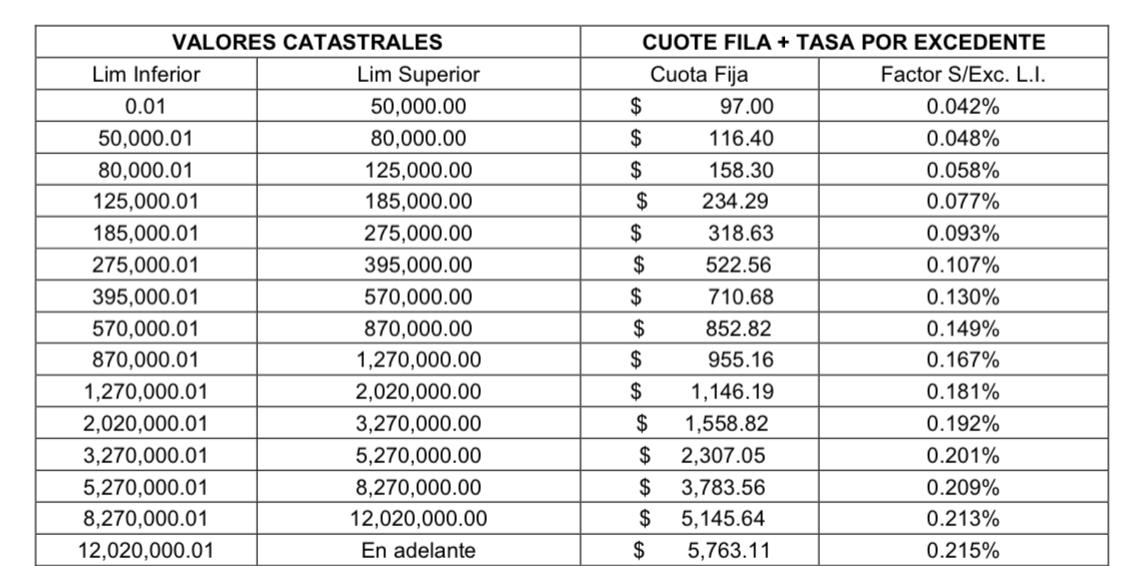 El cálculo de la cantidad a pagar se realizará de la siguiente manera: el valor de los predios se situará entre los rangos determinados por los límites inferior y superior; en cada rango se aplicará la cuota señalada para el límite inferior; a la cantidad excedente del límite inferior se aplicará el factor señalado al rango.El resultado que se obtenga de la suma de estas operaciones determina el impuesto predial del año.Cuando no se cubra el impuesto en las fecha o plazos fijados para ello en la Ley de Hacienda del Municipio de Tekax Yucatán, el monto del mismo se actualizará por el transcurso del tiempo y con motivo de los cambios de precios en el país por lo cual se aplicará el factor de actualización a las cantidades que se deban actualizar, desde el mes en que debió hacerse el pago y hasta el mes en que el mismo se efectúe.Dicho factor se obtendrá dividiendo el Índice Nacional de Precios al Consumidor que elabora el Instituto Nacional de Estadística y Geografía y se publica en el Diario Oficial de la Federación que corresponda al mes inmediato anterior al más reciente del período entre el citado índice correspondiente al mes inmediato anterior al más antiguo de dicho período. Además de la actualización se pagarán los recargos en concepto de indemnización al Municipio de Tekax, Yucatán por la falta del pago oportuno.Los recargos se calcularán aplicando al monto del impuesto debidamente actualizado conforme a lo dispuesto en el párrafo anterior, la tasa que resulte de sumar, las tasas aplicables en cada año, para cada uno de los meses transcurridos, en el periodo de actualización del impuestoArtículo 19.- Para efectos de la determinación del impuesto predial con base en el valor catastral, los valores que corresponden a los inmuebles durante el año 2022 serán los siguientes: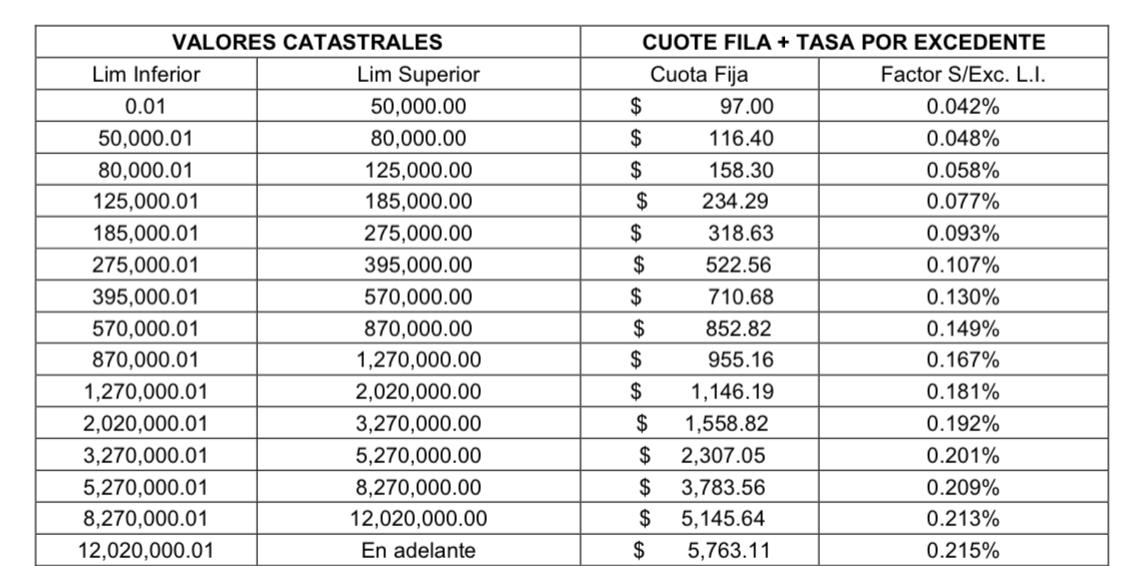 Sección SegundaDel Impuesto Sobre Adquisición de InmueblesArtículo 20.- El impuesto sobre adquisición de inmuebles se calculará aplicando a la base gravable señalada en la Ley de Hacienda del Municipio de Tekax, la tasa del 3.2%.Sección TerceraImpuesto sobre Diversiones y Espectáculos PúblicosArtículo 21.- La cuota del impuesto a espectáculos, diversiones públicas y funciones de circo, será cobro por día con las cuotas siguientes: l.- Funciones de circo por evento que no pase de 10 días	A)           Local	               $5,264.00B)           Nacional	               $7,874.00II.- Bailes Populares	A)           Local          	$5,264.00B)           Nacional con trayectoria internacional	$7,874.00III.- Carrera de caballos (por evento)       	$2,339.00IV.- Trenecito y brincolín (por día)	              $234.00V.- Carritos y motocicletas eléctricos (por día)	$234.00VI.- Juegos mecánicos por juego y por día                   	$4,000.00VII.- Uso de suelo por exhibición de automóviles (por día)  	$337.00VIII.- Uso de suelo por exhibición de motocicletas (por día)	$225.00CAPÍTULO IIIDerechosSección PrimeraDerechos por Licencias o PermisosArtículo 22.- El cobro de derechos por el otorgamiento de licencias o permisos a que hace referencia la Ley de Hacienda del Municipio de Tekax Yucatán, se causarán y pagarán derechos de conformidad con las tarifas que señala esta Ley. La diferenciación de las tarifas establecidas en el presente Capítulo se justifica por el costo individual que representan para el H. Ayuntamiento las visitas, inspecciones, peritajes y traslado a los diversos establecimientos obligados.En el otorgamiento de licencias para el funcionamiento de establecimientos o locales cuyos giros sean la venta de bebidas alcohólicas, en envase cerrado, se cobrará una cuota de acuerdo con la siguiente tarifa:Artículo 23.- Para el otorgamiento de licencias de funcionamiento de establecimientos o locales cuyos giros sean la prestación de servicios que incluyan el expendio de bebidas alcohólicas, para consumo en el mismo lugar, se aplicará la tarifa que se relaciona a continuación:Artículo 24.- Para el otorgamiento de permisos eventuales (menos  de 30 días) de funcionamiento para establecimientos o locales cuyos giros sean la prestación de servicios que incluyan el expendio de bebidas alcohólicas, se aplicarán las tarifas que se relacionan a continuación:Artículo 25.- Por el otorgamiento de la revalidación anual de licencias para el funcionamiento del establecimiento que se relacionan en los artículos 22 y 23 se pagará un derecho por la cantidad de: Artículo 26.- Para el otorgamiento de los permisos para cerrar calles para eventos populares y/o deportivos:I.- $200 por  día Artículo 27 .- Los derechos por servicios del mercado se causarán y pagarán de conformidad con las siguientes tarifas:I.Locatarios semifijos……………………………..…….. $    6.00 el metro por díaII.-Locales comerciales de mercado…………… ……  .$ 6.00 por díaIII.- Mesetas en el mercado:a) Carnes……………………… ……………..……..……$   8.00 por díab)Verduras…………………  ……………..……………...$   4.00 por díac)	Otros……………………………………………….$  2.00 Por díaIV.- Puestos (ambulantes) en la vía pública:a)	Pequeño (2m x 1...…………………………..…...$	11.00 por díab)	Mediano (3m  ………………………..…………...$	17.00 por díac)	Grande (10m x 1m) ………… ………...………...$	27.00 por díad)	Vendedores ambulantes con camioneta…  …...$	11.00 por díaArtículo 28.- El cobro de derechos por el otorgamiento o revalidación de licencias, permisos o autorizaciones para el funcionamiento de establecimientos o locales comerciales o de servicios sin expendio de bebidas alcohólicas se realizará con base en las siguientes tarifas:El cobro de derecho por el otorgamiento licencias, permisos o autorizaciones para el funcionamiento de establecimiento u locales comerciales o de servicios, en cumplimiento a lo dispuesto por el Artículo 10-A de la ley de Coordinación Fiscal Federal, no condiciona el ejercicio de las actividades comerciales, industriales o de prestación de servicio.Artículo 29.- Los propietarios de los establecimientos que subarrienden el local comercial autorizado para llevar a cabo las actividades de su negocio y pretendan darle un giro diferente al estipulado en la Licencia Municipal de Funcionamiento vigente, deberán cumplir con las disposiciones legales aplicables.Artículo 30.- Por el otorgamiento de licencias establecidas en rótulos en bardas en el Municipio de Tekax Yucatán, se causarán y pagarán derechos de acuerdo con la siguiente tarifa en el predioSe hace constar en la presente ley que no está permitido fijar carteles o publicidad en los postes de alumbrado público que se encuentran en el territorio del municipio de Tekax y sus comisarías; así mismo se multará a quien o quienes incurran en esta falta con la cantidad equivalente a 50 veces la unidad de medida y actualización. Sección SegundaDerechos por servicios de vigilancia Artículo 31.- Por servicios de vigilancia que preste el Ayuntamiento se pagará por cada elemento de vigilancia asignado, una cuota de acuerdo a la siguiente tarifa:I.- Día por elemento $ 400.00II.- Hora por elemento$ 80.00Sección TerceraDerechos por servicios que presta la Dirección de Obras y Servicios PúblicosArtículo 32.- Por el otorgamiento de los permisos a que hacen referencia en la Ley de Hacienda del Municipio de Tekax Yucatán relativos a construcción de edificación nueva, ampliación, reducción, remodelación y demolición, se causarán y pagarán derechos por metro cuadrado de acuerdo con las siguientes tarifas:Para efectos de este artículo se entiende por construcción la edificación nueva, la ampliación, reducción, remodelación y demolición de una edificación ya existente.I. Para las construcciones tipo AII. Para las construcciones tipo BLa tarifa del derecho por el servicio de inspección para el otorgamiento de la constancia de terminación de obra se pagará por metro construido conforme a los siguientes:I. Para las construcciones tipo AII. Para la construcción tipo BTIPO A.- Es aquella construcción estructurada, cubierta con concreto armado o cualquier otro elemento especial, con excepción de las señaladas con el TIPO B.TIPO B.- Es aquella construcción estructurada, cubierta con madera, cartón, paja, lámina metálica, lámina de asbesto o lámina de cartón. Ambos tipos de construcciones podrán ser:CLASE 1.- Con construcción hasta 60 m2.CLASE 2.- Con construcción desde 61 hasta 120 m2.CLASE 3.- Con construcción desde 121 hasta 240 m2.CLASE 4.- Con construcción desde 141 en adelante.La tarifa del derecho por el servicio de revisión de planos y expedición de la constancia o licencia para la apertura de la vía pública, unión, división rectificación de medidas o fraccionamiento de inmuebles se pagará 0.85 de la unidad de medida y actualización por predio resultante.Por el servicio de inspección para el otorgamiento de las licencias para realizar una demolición se pagará, 0.10 de unidad de medida y actualización, por metro cuadrado.Por el servicio de inspección para el otorgamiento exclusivamente, de la constancia de alineamiento de un predio se pagará 0.50 de unidad de medida y actualización, por metro cuadrado.Por el servicio de inspección, revisión y sellado de planos se pagará 1.56 de unidad de medida y actualización.Por la expedición de constancias de reserva de crecimiento se pagará 2.00 unidades de medida y actualización.Por la anuencia de electrificación se pagará 2.00 unidades de medida y actualización.Por el otorgamiento de permiso de factibilidad de uso de suelo se pagará por el coeficiente de ocupación del suelo (COS) de acuerdo con la tabla siguiente:Por el servicio de inspección para el otorgamiento de la licencia que autorice romper o hacer cortes en el pavimento, banquetas, empedrados y guarniciones, así como para ocupar la vía aérea o subterránea con instalaciones provisionales o para alojar redes de infraestructura destinadas para la prestación de servicios, se pagará 5 unidades de medida y actualización, por metro lineal.En estos casos, la reparación será realizada por la dirección pertinente , con cargo al solicitante de la licencia, salvo pacto en contrario.Por el servicio de revisión de planos para el otorgamiento de la constancia a que se refiere el inciso f) del artículo 2 de la Ley sobre Régimen de Propiedad y Condominio Inmobiliario del Estado de Yucatán, 1.30 de unidad de medida y actualización, por predio resultante.Por la revisión de planos, supervisión y expedición de constancias para obras de urbanización se pagará 0.026 de unidad de medida y actualización, por metro cuadrado de vía pública.Por el servicio de autorización de licencias del uso de suelo (COS) se pagará como sigue:Las licencias de uso de suelo contempladas en esta Ley serán renovadas cada año dentro de los 30 días siguientes a su vencimiento.Por servicio de inspección para expedir licencia para efectuar excavaciones se pagará 0.35 de la unidad de medida y actualización, por metro cúbico.Por el servicio de inspección para expedir licencias para construir bardas se pagará 0.02 de la unidad de medida y actualización, por metro lineal.Las construcciones, excavaciones, demoliciones y demás obras o trabajos iniciados o llevados a cabo sin la autorización, constancia, licencia, o permiso correspondiente, se entenderá extemporáneos y pagarán una sanción correspondiente a 50 unidades de medida y actualización.Por la licencia de construcción, para la instalación de torre de telecomunicación, de una estructura monopolar para la colocación de antena celular, de una base de concreto o adición de cualquier equipo de telecomunicación sobre una torre de alta tensión o sobre infraestructura existente por colocación por unidad será de 1,100 unidades de medida y actualización.Por la licencia de construcción, para la instalación de una torre, estructura, antena de generación de energía producida por empresa eólica, por colocación por unidad será de 1,100 unidades de medida y actualización.Por la licencia de alojamiento de infraestructura subterránea o aérea, para transmisión de datos, voz, imagen o para generación de energía producida por empresa eólica el derecho será de 10 unidades de medida y actualización, por metro lineal.Por el servicio de inspección para expedir licencias para colocar pisos se pagará 0.2 de la unidad de medida y actualización, por metro cuadrado.Por servicio de inspección para expedir constancia de cumplimiento del Reglamento de Imagen Urbana del Municipio de Tekax se pagará 2 unidades de medida y actualización.Los establecimientos industriales y comerciales que no cumplan con lo estipulado en el Reglamento correspondiente, pagarán una sanción correspondiente a 30 unidades de medida y actualización.Por la licencia temporal, para la instalación parcial de antena de telecomunicación, se cobrará 350 unidades de medida y actualización, por colocación por unidad.Por la licencia de construcción para generación de energía producida por campo fotovoltaico será de 10 unidades de medida y actualización por panel.Sección CuartaDerechos por Servicio de Limpia y Recolección de BasuraArtículo 33.- Los derechos correspondientes al servicio de limpia y recolección de basura se causarán por mes y pagarán de conformidad con la siguiente clasificación:I.- Por predio habitacional……….……….………...$        35.00II.- Por predio comercial tipo A ……………........$      106.00III.- Por predio comercial tipo B …………….…...$      140.00IV.- Por predio comercial tipo C ………….….….$      175.00V.- Por predio comercial tipo D…………….…....$     292.00VI.- Por predio comercial tipo E……….............$     5,264.00VII.- Servicio por uso de camión por viaje …… $   627.00Por el pago anual del servicio de recolecta de basura se aplica el 20% de descuento pagando en los meses de enero y febrero. Para efectos de la presente ley y para la aplicación de este artículo se entenderá por:Predio habitacional: casa habitación en la que no funcione negocio alguno, ni se le de ningún tipo de giro comercial a la propiedad.Predio comercial tipo A: predio ocupado como local comercial, en el que esté este establecido algún negocio o se le dé un tipo de giro comercial a la propiedad, y que genera menos de 10 kilogramos de desperdicios a la semana, sea necesaria la recolecta de basura dos veces por semana.Predio comercial tipo B: predio ocupado como local comercial, en el que esté establecido algún negocio o se le dé un tipo de giro comercial a la propiedad, y que genera desperdicios orgánicos propensos a descomponerse que no superan los 5 kilogramos diarios y sea necesaria la recolecta de basura todos los días.Predio comercial tipo C: predio ocupado como local comercial, en el que esté establecido algún negocio o se le dé un tipo de giro comercial a la propiedad, y que genera 10 kilogramos o más de desperdicios inorgánicos por semana y sea necesaria la recolecta de basura dos días a la semana.Predio comercial tipo D: predio ocupado como financiera de crédito, casa de empeño, institución bancaria, caja de ahorro, asesoría de crédito o servicios financieros.Predio comercial tipo E: predio ocupado como establecimiento comercial, en el que esté algún negocio o se le dé un tipo de giro comercial a la propiedad, y que genera desperdicios inorgánicos u orgánicos propensos a descomponerse por más de 5 kilogramos diarios y sea necesaria la recolecta de basura de todos los días.Artículo 34.- El derecho por el uso de basurero propiedad del Municipio se causará y cobrará de acuerdo a la siguiente clasificación:I.- Basura domiciliaria…………….…… $ 19.00 por viaje II.- Desechos orgánicos……………..…$ 59.00 por viaje Por los servicios de limpia y corte de árboles y palmeras, se estará sujeto a la siguiente tarifa:Los servicios de limpia que soliciten los particulares sobre terrenos no habitados, se cobraran los derechos considerando las dimensiones de espacio y densidad de maleza y residuos sólidos existentes y de conformidad con lo que establezca la Dirección de Servicios Públicos Municipales, teniendo como tarifa mínima 18 unidades de medida y actualización.  Sección CuartaDe los Derechos por los servicios del Rastro.Artículo 35.- Los derechos por los servicios de Rastro para la autorización de la matanza de ganado, se pagarán de acuerdo con la siguiente tarifa:Los derechos por servicio de uso de corrales del rastro se pagarán de acuerdo con la siguiente tarifa:Los derechos por servicio de transporte, se pagará de acuerdo con la siguiente tarifa:Sección quintaDerechos por Servicios de Supervisión Sanitaria de MatanzaArtículo 36.- Es objeto de este derecho, la supervisión sanitaria efectuada por la autoridad municipal por la autorización de matanza de animales fuera del rastro.Los derechos se pagarán acuerdo con la siguiente tarifa:Sección SextaDerechos por Certificados y ConstanciasArtículo 37.- Por los certificados y constancias, se pagarán las siguientes cuotas:Sección SéptimaDerechos por Servicios de Mercados y Central de Abasto.Artículo 38.- Los derechos por servicios de mercados y centrales de abasto se causarán y pagarán de conformidad con la siguiente tarifa:Sección OctavaDerecho por Servicios de CementeriosArtículo 39.- Los que se refiere esta sección, se causarán y pagarán conforme a las siguientes cuotas:Por servicio funerario particular se pagará un derecho de $30.00.Por la renta de la bóveda por periodo de dos años y su prórroga por el mismo periodo en el cementerio municipal: bóveda $2,000.00.Por la adquisición de urna por el periodo de dos años o su prórroga por el mismo periodo en el cementerio municipal, Yucatán $2,950.00.Renta anual de urba por el periodo de dos años $1,000.00Permiso de construcción de cripta o bóveda en el cementerio municipal $160.00 y por el permiso para construcción de un mausoleo en la ciudad se cobrará $220.00.Por inhumación y exhumaciones se pagará  $350.00Anualmente por mantenimiento tanto por uso a perpetuidad como a arrendatarios, se pagará $300.00En las comisarías el cobro establecido en la fracción IV del presente artículo, será del 50%.Por usar a perpetuidad bóvedas, criptas, fosas o tumbas columbarios se encuentren dentro de los cementerios públicos o privados, ubicados dentro de la jurisdicción y competencia del Municipio de Tekax, se pagará $9,200.00Actualización de boveda o urna $280.00Concesión nueva de bóveda o urna   $2,300.00Sección NovenaDe los Derechos por los Servicios que Prestan el Catastro  MunicipalArtículo 36.- Los servicios que presta la Dirección de Catastro Municipal, causarán derechos de conformidad con las siguientes tarifas:Por diligencias de verificación de medidas físicas y de colindancias de predios dentro del Municipio:Para efectos de la anterior tabla del párrafo anterior, comprenderán dichas zonas las siguientes:A1.-  PADRE ETERNO,HERMITA, CENTRO, YOXCHENKAX:(C.44X59, C.44X63), (C.52X59. C.52X63). (C.42X41, C.42X47), (C.47X32, C.47 X36), (36X53) (C.53X42), (C.42X57), (C.57X44), (C.44X59), (C.59 HASTA 52), (C.52 HASTA LA 49), (C.49X50), (C.50 HASTA LA 41), (C.41 HASTA LA 42). (C.36X47, C.47X32) (C.32 HASTA LA C.57) (57X32 HASTA LA 57X36), (C.36X57 HASTA LA C.36X47), (C.53X42 HASTA LA C. 53X56), (C.53X36 HASTA LA C. 36X57), (C.36X37 HASTA LA C.57X32), (C.57X32 HASTA LA C.32X63), (C.57X32 HASTA LA C.32X63), (C.32X63 HASTA LA C.63X44), (C.63X44 HASTA LA C.44X57), (C.44X57 HASTA LA C.57X42), (C.57X42 HASTA LA C.42X53)         A2.-  YOXCHENKAX , CENTRO, SAN FRANCISCO, CHOBENCHE:(C.18X53 HASTA LA C.18X57), (C.18X57 HASTA LA C. 57X22), (C.22X59), (C.22X59 HASTA LA C.32 X59), (C.32X59 HASTA LA C. 32X59), (C.49X32 HASTA LA 49X24), (C.49X24 HASTA LA C.53X24).(C.51X52 HASTA LA C. 52X57), (C.57X52 HASTA LA 52X57), (C.58X57 HASTA LA 58X51), (C.58X51 HASTA LA 51X52). (C.58X51 HASTA LA 58X57), (C.58X57 HASTA LA C. 57X72), (C.57X72 HASTA LA C.72X51), (C.72X51 HASTA LA C.51X58). (C.72X49 HASTA LA 72X55), (C.55X72 HASTA LA 78X55), (C.78X55 HASTA LA C. 78X53), (C.78X53 HASTA LA C.84X53), (C.84X53 HASTA LA C.84X49), (C.84X49 HASTA LA C.49X72).A3.- N/AB1-  LÁZARO CÁRDENAS, YOXCHENKAX, SOLIDARIDAS, SAN IGNACIO, SAN JUAN, COL. PARAÍSO:(C.33X48 HASTA LA C.35X44-A), (C.33X44-A HASTA LA C.37X44-A), (C.37X44-A HASTA LA C.37X44), (C.44X37 HASTA LA C.44X39), (C.44X39 HASTA LA C.44X39), (C.42X39 HASTA LA C.42X41), (C.41X42 HASTA LA C.41X50), (C.41X50 HASTA LA C.50X33), (C.50X33 HASTA LA C.33X48), (C.28X41 HASTA LA 41X18) (C.18X41 HASTA LA C. 18X53), (C.18X53 HASTA LA C.24X53), (C.24X53 HASTA LA C.24X49), (C.24X49 HASTA LA C.49X32), (C.49X32 HASTA LA C.32X47), (C.47X36 HASTA LA C.36X45), (C.47X36 HASTA LA C.47X36), (C.36X45 HASTA LA C. 45X28), (C.45X28 HASTA LA C.41X28).(C.64X35 HASTA LA 35X62), (C.35 HASTA LA 37X62), (C.37X62 HASTA LA C.37X64), (C.37X64 HASTA LA C. 35X62), (C.60X24 HASTA LA C.29x58), (C.29X58 HASTA LA C. 58X29-A), (C.58X29-A HASTA LA C.29-AX56), (C.29-AX56 HASTA LA C.56X54-AX60), (C.57-AX60 HASTA LA C. 60X29), (C.33X48 HASTA LA C. S/N),(C.S/N HASTA LA C.52), (C.52X S/N HASTA LA 50), (C.50 HASTA LA C. 50X33).B2.- CENTRO, SAN FRANCISCO, HERMITA:(C.58X59 HASTA LA C.59X52), (C.59X52 HASTA LA C.52X57), (C.52X57 HASTA LA C.57X58), (C.57X58 HASTA LA C.58X59), (C.41x56 HASTA LA 56X51, (C.56X51 HASTA LA 51X72), (C.51X72 HASTA LA 72X47), (C.47X72 HASTA LA 47X64), (C.47X64 HASTA LA 64X37), (C.37X64 HASTA LA 37X62),(C.37X62 HASTA LA 62X39), (C.62X39 HASTA LA 39X60), (C.39X60 HASTA LA 41X60), (C.41X60 HASTA LA 41 X 56), (C.59X52 HASTA LA C.52X63), (C.52X63 HASTA LA C.54X63), (C.54X61 HASTA LA C.61X58), (C.58X61 HASTA LA C.58X59)        B3.- YOXCHENKAX(C.57X22 HASTA LA C.57X18), (C.57X18 HASTA LA C.18X63), (C.18X63 HASTA LA C.63X32), (C.63X32 HASTA LA C.32X59), (C.32X59 HASTA LA C.59X22), (C.22X59 HASTA LA C.57X22)            C1.- CHOBANCHE, LÁZARO CÁRDENAS, CHUNCHUCUM, BENITO JUAREZ, VILLAFLORES:(C.41X70 HASTA LA C.41X72), (C.41X72 HASTA LA C.49X72), (C.49X72 HASTA LA C.49X84), (C.49X84 HASTA LA C.84X53), (C.84X53 HASTA LA C.53X88), (C.51X88 HASTA LA C.51XS/N), (C.51XS/N HASTA LA C.41XS/N), (C.41XS/N HASTA LA C.41X84), (C.41X84 HASTA LA C.41X82), (C.41X82 HASTA LA C.41X70), (C.44-AX35 HASTA LA C.33X42), (C.33X42 HASTA LA C.35X38), (C.35X38 HASTA LA C.38X41), (C.41X38 HASTA LA C.41X40), (C.41X40 HASTA LA C.39X40), (C.39X40 HASTA LA C.39X44), (C.39X44 HASTA LA C.37X44), (C.37X44 HASTA LA C.37X44-A), (C.44-AX37 HASTA LA C.44-AX33), (C.41X38 HASTA LA C.41X28), (C.41X28 HASTA LA C.28X39), (C.28X39 HASTA LA C.39X26), (C.39X26 HASTA LA C.37X26), (C.37X26 HASTA LA C.28-AX37), (C.28-AX37 HASTA LA C.28-AX35), (C.28-AX35 HASTA LA C.33X42), (C.33X42 HASTA LA C.42X35), (C.42X35 HASTA LA C.35X38), (C.41X28 HASTA LA 28X45), (C.28X45 HASTA LA 45X36), (C.45X36 HASTA LA 36X41), (C.36X14 HASTA 41X28), (C.41X28 HASTA LA C.28X39), (C.28X34 HASTA LA C.22X39), (C.22X39 HASTA LA C.41X22), (C.41X38 HASTA LA C.41X28), (C.41X22 HASTA LA C.22X39), (C.22X39 HASTA LA C.39X45), (C.39X45 HASTA LA C.S/NX41), (C.S/NX34 HASTA LA C.41X22)                 C2.- SAN JUAN DE DIOS, PARTE DE SAN IGNACIO, COL. PARAÍSO:(C.60X29 HASTA LA 29X58), (C.29X58 HASTA LA 58X29-A), (C.58X29-A HASTA LA 29-AX56), (C.29-AX56 HASTA 56X54-A), (C.54-AX56 HASTA 54-AX60), (54-AX60 HASTA LA 60X29) (C.33X48 HASTA LA S/N), (C.S/N HASTA LA C.52), (C.52XS/N HASTA LA 50), (C.50 HASTA LA 50X53)C3.- FRACCIONAMIENTO PARAÍSO, COL. NUEVO YUCATÁNCuando se trate de superficies inferiores a las mencionadas en la tabla anterior, pero se requiera de levantamientos topográficos:	$ 3,200.00Conforme al costo de Hectárea se comprenderá de la siguiente manera:El Impuesto predial,  se causarà sobre la base de rentas, frutos civiles o  cualquier otra contraprestación pactada, cuando el inmueble de que se trate hubiese sido otorgado en uso,goce, se permitiera su ocupación por cualquier título y genere dicha  contraprestación por la ocupación; siempre y cuando al determinarse el impuesto conforme a la tarifa establecida en la Ley de Ingresos, diere como resultado un impuesto mayor al que se pagaría sobre la base del valor catastral.Artículo 37.- No causarán derecho alguno, divisiones o fracciones de terrenos en zonas rústicas que sean destinadas plenamente a la producción agrícola y ganadera.Artículo 38.- Los fraccionamientos causarán derechos de deslinde, a excepción de lo señalado en el artículo anterior, de conformidad con lo siguiente:I.- Hasta por 160,000 M2	$ 2,000.00II.- Más de 160,000 M2	$ 3,500.00Sección DécimaDerechos por Servicio de Alumbrado PúblicoArtículo 39.- El derecho por Servicio de Alumbrado Público será el que resulte de aplicar la tarifa que se describe en la Ley de Hacienda del Municipio de Tekax, Yucatán.Sección Décima PrimeraDerecho por Servicios de la Unidad de Acceso a la Información PúblicaArtículo 40.- Los derechos por los servicios que preste la Unidad Municipal de Acceso a la Información, se pagarán conforme a lo siguiente:Sección Décima Tercera Derechos por Servicios de Agua PotableArtículo 41.- El cobro de derechos por los servicios de Agua Potable que proporcione el Ayuntamiento se calculará con base en las siguientes cuotas mensuales: I.-  Consumo doméstico:    $ 75.00 II.- Consumo doméstico en comisarías:   $ 30.00III.- Consumo comercial por metro cubico   $50.00IV.- Consumo industrial o alto consumo   $600.00V.- Instalación de toma nueva y medidores   $ 1,200.00VI.- Instalación de nueva toma diferente al doméstico    $ 1,300.00VII.- Surtido de agua   A) a domicilio en pipa $ 30.00 x m3 más flete VIII.- Contrato nuevo doméstico    $ 1,150.00 IX.- Contrato nuevo comercial    $  1,300.00 X.-  Constancia de No Adeudo   $  100.00XI.- Convenio administrativo   $ 1,150.00XII.- Renovación de Convenio Administrativo  $ 250.00XIII.- Constancia de No Servicio  $ 250.00XIV.- Constancia de antigüedad o de historial $100.00XV.- Cambio de nombre (Nuevo propietario) $100.00XVI.- Constancia de factibilidad $400.00XVII.- Duplicados de recibos $15.00XVIII.- Viaje de pipa $800.00 en cabecera (foráneo dependerá de la distancia en kmPara efectos del pago contenido en las fracciones I y II, cuando el pago  se realice en los primeros 5 días de cada mes, contarán con un 40% de descuento en la cuota mensual, siempre y cuando no tenga adeudo alguno. SECCIÓN DÉCIMA CUARTADerechos por Publicidad y PropagandaARTICULO 42.- a)	Ámbito de aplicación.Por los  conceptos  que  a continuación se enuncian, se abonarán los importes que al efecto se establezca:1)	La publicidad, propaganda escrita o gráfica, hecha en la vía pública o visible desde ésta, con fines lucrativos o comerciales;2)	La publicidad y propaganda que se hace en el interior de locales destinados al público (cines, teatros, comercios, galerías, centro comerciales, campos de deportes y demás sitios de acceso público);3)	La publicidad o propaganda oral realizada en la vía pública o lugares públicos o que, por algún sistema o método de alcance a la población;No comprende:1)	La publicidad o propaganda con fines sociales, recreativos, culturales, asistenciales y benéficos;2)	La exhibición de chapas de tamaño tipo donde constan solamente nombre y especialidad de profesionales con título universitario;3)	La publicidad que se refiere a mercaderías o actividades propias del establecimiento siempre que se realicen en el interior del mismo y que no incluya marcas.b)	Base Imponible: Cuando la base imponible sea la superficie de la publicidad y propaganda, esta será determinada en función al trazado del rectángulo de base horizontal, cuyos lados pasen por las partes de máxima saliente del anuncio, incluyendo colores identificatorios, marco, revestimiento, fondo y todo otro adicional agregado al anuncio.-  c)	Clases de Anuncios: Se entiende por anuncio publicitario a toda leyenda, inscripción, dibujo, colores identificatorios, imagen, emisión de sonidos, música y todo otro elemento similar, cuyo fin sea la difusión pública de marcas, productos, eventos, actividades, empresas o cualquier otro objeto de o con carácter esencialmente comercial o lucrativo.A los efectos de la determinación se entenderá por LETREROS a la propaganda propia del establecimiento donde la misma se realiza y AVISO a la propaganda ajena a la titularidad del lugar.-d)	Publicidad no tarifada:Cuando la publicidad o  propaganda no estuviera expresamente contemplada, se abonará la tarifa general que al efecto se establezca en la Ordenanza Impositiva anual.-  e)	Forma y término de pago: Los derechos se harán  efectivos en forma anual, en cuyo caso se fija como vencimiento del derecho los días 30 de abril de cada año, de resultar día inhábil el vencimiento operara el primer día hábil inmediato posterior. Quedando el Departamento Ejecutivo autorizado para prorrogar el plazo si así lo creyera conveniente.- Se fija la fecha límite para presentar las declaraciones juradas de los hechos imponibles el día 15 de enero de cada año y de resulta día inhábiles el primer día hábil inmediato posterior.ARTICULO 43.-  a)	Responsables del pago.Considerase contribuyente y/o responsable de anuncios publicitarios a la persona física o jurídica que con fines de promoción de su marca, comercio o industria , profesión, servicio o actividad, realiza, con osin intermediarios de la actividad publicitaria, la difusión pública de los mismos.- Serán  solidariamente responsables del pago de los derechos, recargos y multas que correspondan, los anunciadores, anunciados, permisionarios, quienes cedan espacios con destino a la realización de actos de publicidad y propaganda y quien en forma directa o indirecta se beneficien con su realización.-b)	Autorización previa.Salvo casos especiales, para la realización de propaganda o publicidad deberá requerirse y obtener la autorización previa de la Municipalidad y cuando corresponda, registrar la misma en el padrón respectivo, sin perjuicio de cumplimentar el procedimiento y requisitos que al efecto se establezca.-ARTICULO 44.- a)	Visado municipal: Toda propaganda efectuada en  forma de  pantalla, afiche, volante y medios similares, deberán contener en el ángulo superior derecho la intervención Municipal que los autoriza.-b)	Vigencia: Los  letreros,  anuncios,  avisos  y  similares,  abonarán  el  derecho  anual  no obstante su colocación temporaria.-Toda publicidad que se vuelva a generar anunciando otro texto distinto a aquel por el cual se abonó el derecho, será considerado como nuevo y deberá pagar como tal.Toda deuda por Derechos de Publicidad y Propaganda no abonada en término se liquidará al valor del gravamen vigente al momento del pago.- c)	Publicidad sin permiso: En los casos en que el anunció se efectuara  sin  permiso,  modificándose  lo aprobado o en lugar distinto al autorizado, sin perjuicio de las penalidades a que diere lugar, el Departamento Ejecutivo podrá disponer la remoción o borrado del mismo con cargo a los responsables.-d)	Permisos renovables: Los permisos  serán renovables con el sólo pago de los derechos respectivos, los derechos no  sean  satisfechos dentro  del plazo correspondiente, se considerarán desistidos de derecho; no obstante subsistirá la obligación de los responsables de contemplar el pago hasta que la publicidad o propaganda sea retirada o borrada y de satisfacer los recargos y multas que en cada caso correspondan.-e)	Restitución de elementos: No  se  dará curso  a  pedido  de   restitución  de  elementos  retirados por la Municipalidad, sin que acredite el pago de los derechos, sus accesorios y los gastos ocasionados por el retiro y depósito.-f)	Prohibición: Queda expresamente prohibido en todo el ámbito del Partido toda publicidad o propaganda cuando medien las siguientes circunstancias:1)	Cuando los elementos utilizados no sean previamente fiscalizados y aprobados por la Municipalidad;2)	Cuando utilicen muros de edificios públicos o privado, sin autorización de su propietario;3)	Cuando los elementos utilizados para la publicidad o propaganda, obstruyan directa o indirectamente el señalamiento oficial.4)	Cuando se pretenda utilizar árboles o similares para soportar.ARTÍCULO 45.-  Tarifa: Por la publicidad en la vía pública, o visible desde ésta, deberán tributar un importe mínimo anual por año o fracción, de acuerdo a la siguiente escala 	Hechos imponibles valorizados en metros cuadrados o fracción y por faz:	  	 	UMAa)	Letreros simples (paredes, vidrieras, frontal, etc.)	1,30b)	Avisos simples (paredes, vidrieras, frontal, etc.)	1,73d)	Letreros salientes (marquesinas, toldos, anuncios salientes, etc.)  	1,73d)	Avisos salientes  (marquesinas, toldos, anuncios salientes, etc.)  	2,59e)	Avisos en tótem	3,24f)	Avisos en salas de espectáculos	0,19g)	Avisos sobre rutas, caminos, terminales de medios de transporte, baldíos	2,16h)	Avisos en pantallas led o similares	3,24 	Hechos imponibles valorizados en otras magnitudes	 i)	 Murales, por cada 10 unidades de afiches	1,41J)	Calcos de tarjetas de crédito, por unidad 	0,22K)	Publicidad en cabinas telefónicas, por unidad 	8,65l)	Avisos proyectados, por unidad	1,51m)	Avisos en estadios o mini estadios en espectáculos deportivos televisados, por unidad y por función	1,62n)	Banderas, estandartes, gallardetes, etc., por unidad	0,97o)	Avisos de remates u operaciones inmobiliarias, por cada 50 unidades 	0,65p)	Anuncios en sillas, mesas, sombrillas o parasoles, etc, por unidad	1,08q)	Publicidad móvil, por mes o fracción	0,54r)	Publicidad móvil, por año	5,40s)	Anuncios en folletos de cines, teatros, supermercado etc., por cada 500 unidades    	0,97t)	Publicidad oral, por unidad y por día	0,86u)	Campañas publicitarias, por día y stand	3,24v)	Volantes (entregado en mano), cada 1000 o fracción	1,73w)	Por la distribución de revistas con avisos publicitarios u ofertas comerciales, se abonarán por millar o fracción de carillas útiles y por edición 	1,08x)	Por cada publicidad o propaganda no contemplada en los  incisos anteriores, por unidad o  metro cuadrado o fracción           	1,73y)	Publicidad en bolsas, paquetes o envoltorios de supermercado o en comercios en general o similares, se abonarán por millar o fracción	1,08Todo Derecho por Publicidad y Propaganda no abonada en término se liquidará al valor del gravamen al momento del pago.Cuando los anuncios precedentemente citados fueren iluminados o luminosos los derechos se incrementarán en un cincuenta por ciento (50%), en caso de ser animados o con efectos de animación se incrementarán en un veinte por ciento (20%) más. Si la publicidad oral fuera realizada con aparatos de vuelo o similares se incrementará en un cien por ciento (100%).Toda publicidad referida a tabacos, cigarrillos y bebidas alcohólicas o energizantes de cualquier tipo o graduación tendrán un incremento en un cien por ciento (100%) sobre todos los conceptos.Antenas Inspección:ARTÍCULO 46,e) TASA POR INSPECCIÓN Y VERIFICACIÓNPor los servicios destinados a verificar la conservación y el mantenimiento de cada estructura, soporte de antenas de telefonía, antenas de radiofrecuencia, radiodifusión y tele y radiocomunicaciones y sus equipos complementarios. La tasa se abonará por cada antena y estructura de soporte autorizada. Son responsables de esta tasa y estarán obligados al pago, las personas físicas o jurídicas permisionarias de las instalaciones de antenas y sus estructuras de soporte como así también quienes usufructúen con la misma. El pago de la tasa por inspección se hará efectivo en el tiempo y forma, que a continuación se establece. -	Por cada emplazamiento de estructura de antenas de telefonía y sus equipos complementarios	, por año con vencimiento en Marzo.  							400 UMA -	Por cada emplazamiento de estructuras de tipo no convencional que no exceda los 15 metros, por año.  										200 UMA”Antenas factibilidad:ARTÍCULO 47: TASA POR FACTIBILIDAD DE LOCALIZACIÓN Y PERMISO DE INSTALACIÓNPor el estudio y análisis de planos, documentación técnica, informes, inspección, así como también por los demás servicios administrativos, técnico o especiales que deban prestarse para el otorgamiento de la factibilidad de localización y permiso de instalación de antenas y estructuras de soporte de las mismas. Idéntico tratamiento se establece para el emplazamiento de los denominados “WICAPS” consistente en radiobases compactas de telefonía de reducido tamaño. Están obligados al pago de la tasa a que se refiere el presente Artículo, las personas físicas o jurídicas solicitantes de la factibilidad de localización y habilitación, los propietarios y/o administradores de las antenas y sus estructuras de soporte y/o los propietarios del predio donde se hallen instaladas las mismas, en forma solidaria como así también quienes usufructúen con la misma. El pago de la tasa por la factibilidad de localización y permiso de instalación, deberá efectuarse en forma previa al otorgamiento del permisoSe deberá abonar el tributo, por cada antena y/o estructura de soporte, por la que se requiera el otorgamiento de la factibilidad de localización y permiso de instalación, conforme lo establecido a continuación. Factibilidad de localización y permiso de instalación: -	Por cada emplazamiento de estructura de antenas de telefonía y sus equipos complementarios, por única vez. 									325 UMA -	Por cada emplazamiento de estructuras de tipo no convencional que no exceda los 15 metros, por única vez. 										173 UMA”CAPÍTULO IVContribuciones de MejorasArtículo 48.- Una vez determinado el costo de la obra, en términos de los dispuesto por la Ley de Hacienda del Municipio de Tekax, Yucatán, se aplicará la tasa que la autoridad haya convenido con los beneficiarios, procurando que la aportación económica no sea ruinosa o desproporcionada; la cantidad que resulte se dividirá entre el número de metros lineales, cuadrados o cúbicos, según corresponda al tipo de la obra, con el objeto de determinar la cuota unitaria que deberán pagar los sujetos obligados.CAPÍTULO VProductosSección PrimeraProductos Derivados de Bienes Inmuebles.Artículo 49.- El Municipio percibirá productos derivados de los bienes inmuebles por los siguientes conceptos:Por arrendamiento o enajenación de bienes inmuebles; Por arrendamientos temporales o concesiones por el tiempo útil de locales ubicados en bienes de dominio público, tales como: mercados, plazas, jardines, unidades deportivas y otros bienes destinados a un servicio público;Sección SegundaProductos Derivados de Bienes MueblesArtículo 50.- El Municipio, podrá percibir productos por concepto de la enajenación y/o arrendamiento de sus bienes muebles, siempre y cuando éstos resulten innecesarios para la Administración Municipal, o bien que resulte incosteable su mantenimiento y conservación.CAPÍTULO VIAprovechamientosArtículo 51.- La Hacienda Pública Municipal percibirá aprovechamientos derivados del cobro de multas previstas en la Ley de Hacienda del Municipio de Tekax o en una disposición administrativa de carácter general, indemnizaciones no fiscales, reintegros, sorteos, donativos, entre otros, así como ingresos que se deriven por uso o enajenación de bienes muebles, inmuebles e intangibles, por recuperaciones de capital o en su caso patrimonio invertido.El Municipio percibirá aprovechamientos derivados de:I.- Infracciones por faltas administrativas:Por violación a las disposiciones contenidas en los reglamentos municipales, se cobrarán las multas establecidas en cada uno de dichos ordenamientos.II.- Infracciones por faltas de carácter fiscal:a)       Por pagarse en forma extemporánea y a requerimiento de la autoridad municipal cualquiera de las contribuciones a que se refiera a esta Ley. Multa de 3 a 350 veces la UMA (Unidad de Medida y Actualización).b)      Por no presentar o proporcionar el contribuyente los datos e informes que exigen las leyes fiscales o proporcionarlos extemporáneamente, hacerlo con información alterada. Multa de 3 a 114 veces la UMA.c)       Por no comparecer el contribuyente ante la autoridad municipal para presentar, comprobar o aclarar cualquier asunto, para el que dicha autoridad esté facultada por las leyes fiscales vigentes. Multa de 3 a 99 veces la UMA.III.- Sanciones por falta de pago oportuno de créditos fiscales.IV.- Ocupar la vía pública sin permiso de 3 a 11 UMA.V.- Por falta de revalidación de licencia municipal de 5 a 11 UMA.VI.- Falta de empadronamiento en la tesorería municipal de 5 a 11 UMA.VII.-La matanza de ganado fuera del rastro publico municipal, sin obtener la licencia o la autorización respectiva.Para el caso de las infracciones fracciones V y VI la dirección de tesorería y finanzas quedan facultados para ordenar clausura temporal del comercio, negocio o establecimiento por el tiempo que subsista la infracción.Artículo 52.-  El Municipio percibirá aprovechamientos derivados de otros conceptos no previstos en los capítulos anteriores, cuyo rendimiento, ya sea en efectivo o en especie, deberá ser ingresado al erario municipal, expidiendo de inmediato el recibo oficial respectivo.OTROSCONTROL DE SERVICIO DE MOVILIDAD MUNICIPALa)       Otorgamiento de tarjeta número económico  	               $300.00b)      Reposición de tarjeta número económico          	               $300.00c)       Gafete municipal          	                                      $100.00d)      Carnet de circulación municipal            	                 $100.00e)      Verificación de estructura adaptada a la motocicleta  $114.00f)        Alta de vehículo            	                                      $214.00g)       Baja de vehículo           	                                      $25.00h)      Empadronamiento de mototaxistas     	                  $300.00CAPÍTULO VIIParticipaciones, Aportaciones, Incentivos Derivados de la Colaboración Fiscal y ConveniosArtículo 53.- El Municipio percibirá participaciones federales y estatales, así como aportaciones, incentivos derivados de la colaboración fiscal y los provenientes de convenios de colaboración que derivan de la adhesión al Sistema Nacional de Coordinación Fiscal y con lo establecido por la Ley de Coordinación Fiscal Federal y la Ley de Coordinación Fiscal del Estado de Yucatán.CAPÍTULO VIIIIngresos ExtraordinariosArtículo 54.- El Municipio podrá percibir ingresos extraordinarios o derivados de financiamiento vía empréstitos; o a través de la Federación o el Estado, la banca de desarrollo o comercial; por conceptos diferentes a las participaciones y aportaciones, incentivos y convenios; de conformidad con lo establecido por las Leyes respectivas.T r a n s i t o r i o s:Artículo primero.- Para poder percibir aprovechamientos vía infracciones por faltas administrativas, el Ayuntamiento deberá contar con los reglamentos municipales respectivos, los que establecerán los montos de las sanciones correspondientes.Artículo segundo.- Mientras permanezcan en vigor los Convenios de Adhesión al Sistema Nacional de Coordinación Fiscal, así como sus anexos, y se encuentre vigente el convenio de colaboración y coordinación que se suscriba con motivo de dicha adhesión, permanecerá suspendida la vigencia y el cobro de impuestos que contravengan dichas disposiciones.Artículo tercero.- En caso de que el Municipio de Tekax de Yucatán tuviese Ingresos extraordinarios excedentes derivados de Ingresos de libre disposición en el Ejercicio Fiscal 2022, deberá apegarse a lo dispuesto en el artículo 14 de la Ley de Disciplina Financiera de las Entidades Federativas y los Municipios.En caso de que en el Municipio de Tekax de Yucatán hubiese disminuciones en los Ingresos del Ejercicio Fiscal 2021, deberá apegarse a lo dispuesto en el artículo 15 de la Ley de Disciplina Financiera de las Entidades Federativas y los Municipio.Total$249’737,843.901. Impuestos$1´632,936.241.1. Impuestos sobre los Ingresos$67,772.641.1.1. Impuesto sobre espectáculos y diversiones públicas$67,772.641.2. Impuesto sobre la producción, el consumo y las transacciones$782,200.001.2.1. Impuesto sobre adquisición de bienes inmuebles$782,200.001.3. Impuestos sobre el Patrimonio$732,782.001.3.1. Impuesto predial$732,782.001.4. Accesorios$50,181.601.4.1. Actualización de impuestos$0.001.4.2. Recargos de impuestos$50,181.601.4.3. Multas de impuestos$0.001.4.4. Gastos de ejecución de impuestos$0.001.5. Impuestos no comprendidos en las fracciones de la Ley de Ingresos vigente, causados en ejercicios fiscales anteriores, pendientes de liquidación o pago$0.002. Cuotas y aportaciones de seguridad social$0.003. Contribuciones de mejoras$147,675.863.1. Contribuciones de mejoras por obras públicas$147,675.863.9. Contribuciones de mejoras no comprendidas en las fracciones de la Ley de Ingresos causadas en ejercicios fiscales anteriores pendientes de liquidación o pago$0.004. Derechos$6’818,358.114.1. Derechos por el uso, goce, aprovechamiento o explotación de bienes del dominio público$1’760,237.004.1.1. Mercados y ambulantes$922,720.004.1.2. Uso y aprovechamiento de panteones públicos$611,117.004.1.3. Uso y aprovechamiento de las vías por vehículos de carga$0.004.1.4. Uso y aprovechamiento de otros bienes de dominio público$226,400.004.3. Derechos por prestación de servicios$5’008,121.114.2.1. Agua potable y drenaje$1’644,440.964.2.2. Alumbrado público$656,038.004.2.3. Recolección y traslado de residuos$592,126.004.2.4. Limpia$0.004.2.5. Licencias de funcionamiento y permisos temporales$1’096,943.124.2.6. Permisos para instalar anuncios$22,020.004.2.7. Desarrollo urbano$713,803.014.2.8. Catastro$95,157.004.2.9. Rastro$13,742.304.2.10. Supervisión sanitaria de matanza de animales$0.004.2.11. Vigilancia$24,986.004.2.12. Corralón y grúa$0.004.2.13. Protección civil$7,663.804.2.14. Servicios y permisos en materia de panteones$68,730.004.2.15. Certificados y constancias$72,470.924.2.16. Acceso a la información pública$0.004.2.17. Gaceta oficial$0.004.4. Otros derechos$50,000.004.5. Accesorios de derechos$0.004.5.1. Actualización de derechos$0.004.5.2. Recargos de derechos$0.004.5.3. Multas de derechos$0.004.5.4. Gastos de ejecución de derechos$0.004.9. Derechos no comprendidos en la Ley de Ingresos vigente, causados en ejercicios fiscales anteriores pendientes de liquidación o pago$0.005. Productos$0.005.1. Productos$0.005.9. Productos no comprendidos en la Ley de Ingresos vigente, causados en ejercicios fiscales anteriores pendientes de liquidación o pago$0.006. Aprovechamientos$148,500.006.1. Aprovechamientos$148,500.006.1.1. Multas por infracciones a las Leyes y reglamentos municipales y otros aplicables$148,500.006.1.2. Multas impuestas por autoridades federales, no fiscales$0.006.1.3. Gastos de ejecución$0.006.1.4. Aprovechamientos diversos de tipo corriente$0.006.2. Aprovechamientos patrimoniales$0.006.3. Accesorios de aprovechamientos$0.006.9. Aprovechamientos no comprendidos en la Ley de Ingresos vigente, causados en ejercicios fiscales anteriores pendientes de liquidación o pago$0.007. Ingresos por ventas de bienes y servicios$0.008. Participaciones, aportaciones y convenios, incentivos derivados de la colaboración fiscal y fondos distintos de aportaciones$164’779,366.218.1. Participaciones$51’373,746.078.1.1. Fondo General de Participaciones$34’961,433.248.1.2. Fondo de Fiscalización y Recaudación$0.808.1.3. Fondo de Fomento Municipal$16’290,630.258.1.4. Impuesto especial sobre producción y servicios$0.808.1.5. Impuesto especial sobre la venta final de gasolina y diésel$0.808.1.6. Tenencia o uso de vehículos$0.808.1.7. Impuesto sobre automóviles nuevos$0.808.1.8. Fondo de Compensación del Impuesto sobre Automóviles Nuevos$121,682.588.1.9. Impuestos estatales$0.808.1.10. Fondo ISR$0.008.2. Aportaciones$104’159,685.008.2.1. Fondo de Aportaciones para la Infraestructura Social Municipal$71´981,931.008.2.2. Fondo de Aportaciones para el Fortalecimiento Municipal$32’177,754.008.3. Convenios$21’650,000.008.3.1. Programa de Mejoramiento Urbano$4’000,000.008.3.2 Programa de Apoyo a la Vivienda$6’350,000.008.3.3. Programa 3x1 para Migrantes$0.008.3.4. Programa de Apoyos a las Personas en Estado de Necesidad$0.008.3.5. Programa de Cultura Física y Deporte$0.008.3.6. Programa de Prevención de Riesgos$0.008.3.7. Programa de Apoyos a la Cultura$0.008.3.8 Programa de Mejoramiento a la Producción y Productividad Indígena$0.008.3.9 Programa de Fortalecimiento a la Transversalidad de la Perspectiva de Género$0.008.3.10. Fondo Nacional Emprendedor$0.008.3.11 Programa de Agua Potable, Drenaje y Tratamiento$6’300,000.008.3.12 PRODERMAGICO$0.008.3.13 Ramo 23$5’000,000.009. Transferencias, asignaciones, subsidios y subvenciones, y pensiones y jubilaciones$76’211,007.4710. Ingresos derivados de financiamientos$0.0010.1. Endeudamiento interno$0.0010.2. Endeudamiento externo$0.0010.3. Financiamiento interno$0.00GiroVeces la unidad de medida y actualizaciónI.- Licorería700II.- Expendio de cerveza500III.- Tienda de autoservicio tipo A450IV.- Tienda de auto servicio tipo B450GiroVeces la unidad de medida y actualizaciónI.- Centros nocturnos750II.- Cantinas600III.- Bares600IV.- Discotecas y/o Antros750V.- Restaurantes600VI.- Restaurantes de lujo700VII.- Restaurantes de lujo donde se realicen juegos con apuestas y sorteos800VIII.- Centros recreativos, deportivos y clubes sociales350IX.- Video- bar250GiroVeces la unidad de medida y actualizaciónI.- Centros nocturnos300II.- Cantinas250III.- Bares250IV.- Discotecas y/o Antros300V.- Restaurantes250VI.- Restaurantes de lujo250VII.-Video-bar250GiroVeces la unidad de medida y actualizaciónLicorerías175Expendio de cerveza100Tienda de autoservicio tipo A100Tienda de autoservicio Tipo B100Centro Nocturno200Cantinas100Bares100Discotecas y/o Antro100Restaurantes de lujo100Restaurantes de lujo donde se realicen juegos con apuestas y sorteos150Restaurantes100Centros Recreativos, Deportivos y Clubes sociales50Video-Bar100GIROEXPEDICIONRENOVACION1Agencia de Vehículos compra/venta $               12,224.00  $              10,688.00 2Agencias de Viaje $               9,359.00  $             2,924.00 3Alfarerías Taller y expendios $               1,352.00  $                   406.00 4Antenas repetidoras de Señal $           105,288.00  $                   52,644.00 5Aseguradoras para vehículos (compañías aseguradoras) $                 2,924.00  $                 1,754.00 6Bancos $              92,126.00  $                 27,624.00 7Bisuterías $             3,439.00  $                  1,033.00 8Bodegas de Almacenamiento (por M2) $                  8.00  $                          4.00 9Cajas de ahorro $            9,448.00  $                  2,362.00 10Carnicerías mayoristas $               7,476.00  $                  2,492.00 11Carnicerías, pollerías, pescaderías $             5,897.00  $                  1,769.00 12Carpinterías $          1,228.00  $                     369.00 13Casas de empeño $        42,993.00  $                 12,898.00 14Casinos $            22,110.00  $                     3,791.00 15Centro   de   distribución, almacenamiento,   venta, embotellamiento   o   empaquetamiento   de   bebidas embotelladas $            87,740.00  $               35,096.00 16Centro   de   distribución, almacenamiento,   venta, embotellamiento  o  empaquetamiento  de  productos comerciables. $            87,740.00  $                 26,907.00 17Centro  de  distribución, almacenamiento, venta, embotellamiento   o   empaquetamiento   de   bebidas alcohólicas embotelladas $         116,985.00  $                40,945.00 18Centro de bordado computarizado y/o personalizado $           4,679.00  $                  2,339.00 19Centro de distribución y venta de Acero $          52,644.00  $               11,699.00 20Centros de cómputo y/o ciber/ciber café     $               640.00  $                  296.00 21Centros de distribución de bebidas embotelladas $         128,977.00  $                 38,693.00 22Centros de foto estudio y grabación $              2,212.00  $                    664.00 23Centros de radiología y ultrasonido $            22,725.00  $                   6,819.00 24Cinemas $           42,993.00  $                   20,882.00 25Clínicas $             17,197.00  $                    5,162.00 26Cocina económica $                   983.00  $                      308.00 27Consultorio medico $                  8,599.00  $                    2,580.00 28Despachos contables y jurídicos $                3,070.00  $                       922.00 29Distribución de telefonías y medios de comunicación $                 4,387.00  $                    1,828.00 30Distribución de televisión de paga satelital $               39,308.00  $                   11,793.00 31Empresas generadoras, comercializadoras, distribuidoras y transmisoras de energía eléctrica $        29,246,464.00  $              17,547,878.00 32Empresas generadoras, comercializadoras, distribuidoras y transmisoras de energía eléctrica renovable (eólica, fotovoltaica) $          29,246,464.00  $              17,547,878.00 33Equipos médicos y aparatos ortopédicos Compra/venta $                 5,849.00  $                   2,339.00 34Escuelas y academias $              12,283.00  $                    3,685.00 35Establecimientos que impartan clases aeróbicas y Otros $                  3,510.00  $                      1,687.00 36Establecimientos que renten consolas de Video juegos $                4,679.00  $                     2,339.00 37Estancias infantiles $               3,685.00  $                      2,211.00 38Estéticas unisex y peluquerías $                    615.00  $                        369.00 39Expendio de hielo $                1,228.00  $                       369.00 40Expendio de llenado de agua purificada $            4,867.00  $                      1,655.00 41Expendio de refrescos naturales $               1,106.00  $                      333.00 42Expendios de alimentos balanceados $                3,070.00  $                        922.00 43Expendios de refrescos $              2,212.00  $                         664.00 44Fábrica de Suelas y tacones $             39,370.00  $                   17,548.00 45Fábricas de cajas de cartón $                 1,228.00  $                        431.00 46Fábricas de jugos y saborines embolsados $                   458.00  $                      275.00 47Farmacias, boticas y similares $                18,425.00  $                    5,528.00 48Financieras de créditos $             55,276.00  $                   16,583.00 49Florerías, funerarias  $          3,318.00  $                     1,228.00 50Fondas $              983.00  $                       308.00 51Fruterías y legumbres Compra/venta $          1,843.00  $                        553.00 52Gaseras $         82,300.00  $                  41,150.00 53Gasolineras $       263,010.00  $                  81,071.00 54Gimnasios $          4,094.00  $                      2,339.00 55Hoteles, hospedajes y posadas $         22,110.00  $                      3,791.00 56Imprentas y Agencias Publicitarias $              5,849.00  $                      2,924.00 57Instituciones educativas del sector privado $           12,283.00  $                     3,685.00 58Joyería Compra/venta de oro y plata $            4,669.00  $                     1,401.00 59Laboratorios de análisis clínicos $             12,898.00  $                      3,871.00 60Lavadero de vehículos (automóviles, motocicletas, otros) $               1,828.00  $                     914.00 61Lavanderías $               1,462.00  $                      381.00 62Llanteras $                  548.00  $                       365.00 63Loncherías $                   983.00  $                       308.00 64Materiales para construcción compra y venta $                6,756.00  $                     2,028.00 65Mercerías, Telas y textiles Compra/venta $                5,849.00  $                   2,924.00 66Mudanzas y paqueterías $                 7,984.00  $                    2,398.00 67Oficinas administrativas $                 1,462.00  $                     731.00 68Peleterías, nevería y dulcerías $                 1,843.00  $                      922.00 69Panaderías, tortillerías $                 3,076.00  $                        922.00 70Papelerías y centros de copiado $                 6,633.00  $                   1,967.00 71Peleterías compra/venta de sintéticos y/o pieles $               12,402.00  $                    3,943.00 72Pizzería sin venta de cerveza $                 2,456.00  $                       994.00 73Planta Purificadora de Agua $              93,589.00  $                   33,746.00 74Plazas de toros  $               12,283.00  $                     3,685.00 75Puestos de pronósticos y Lotería   $                  1,432.00  $                         716.00 76Puestos de venta de libros, revistas, periódicos y discos  $                   861.00  $                         257.00 77Radio base de Telefonía Celular $         110,551.00  $                   33,165.00 78Recicladoras  $                    10.00  $                               7.00 79Refaccionarias automotriz/motos Compra/venta     $           6,112.00  $                       1,834.00 80Refaccionarias de bicicletas Compra/venta $              3,057.00  $                       1,019.00 81Refaccionarias electrónicas $              3,057.00  $                        1,019.00 82Restaurante sin venta de cerveza $              3,076.00  $                         922.00 83Rosticerías y asaderos $                  983.00  $                        308.00 84Sala de fiestas      TIPO A (capacidad mayor de 200 personas) $            12,283.00  $                      3,685.00 85Sala de fiestas     TIPO B (capacidad menor de 200 personas) $               6,024.00  $                      2,007.00 86Servicio de Sistemas de televisión por cable   $          2,983,139.00  $                    17,548.00 87Supermercado (cadenas) sin venta de bebidas alcohólicas  $              15,473.00  $                       6,141.00 88Taller de Maquila de Ropa, Sastrerías y Confección $                5,439.00  $                      1,498.00 89Taller de reparación de celulares, tablet y laptops $                1,771.00  $                        553.00 90Talleres de automóviles $                 4,299.00  $                      1,843.00 91Talleres de bicicletas y triciclos $                     612.00  $                          203.00 92Talleres de motocicletas $                 1,371.00  $                         640.00 93Talleres de reparaciones eléctricas $                 1,228.00  $                         680.00 94Talleres de torno y herrería en general $                    431.00  $                         234.00 95Talleres mecánicos y/u hojalatería $                4,299.00  $                     1,843.00 96Taquerías $                    983.00  $                      308.00 97Telefonías celulares Compra/venta $               3,685.00  $                    1,106.00 98Terminales o sitios de taxis, autobuses $               23,397.00  $                 11,249.00 99Tienda de abarrotes, supermercados (gama media) $                7,748.00  $                     3,070.00 100Tienda de línea blanca $               10,528.00  $                    2,866.00 101Tiendas de venta de Pinturas $              7,369.00  $                   2,106.00 102Tiendas departamentales $             36,850.00  $                 11,055.00 103Tiendas ropa y almacenes $              8,599.00  $                     3,318.00 104Tiendas, tendejones y misceláneas $                  799.00  $                        246.00 105Tlapalerías – Ferretería $                 7,369.00  $                        2,211.00 106Veterinarias $                  1,096.00  $                           641.00 107Videoclubes en general $                2,456.00  $                          737.00 108Zapaterías Taller y expendios $                4,299.00  $                      1,292.00 TIPOVeces la unidad de medida y actualizaciónI.- Rótulos en bardas por metro cuadrado o fracción pagarán1.50CLASEMETROSVeces  de la UMAClase 1HASTA 60.00M20.30Clase 2DE 61M2 A 120M20.35Clase 3DE 121M2 A 240M20.45Clase 4DE 241M2 EN ADELANTE0.50CLASEMETROSVeces de la UMAClase 1HASTA 60.00M2 0.135Clase 2DE 61M2  A 120M2 0.150Clase 3DE 121M2 A 240M2 0.180Clase 4DE 241M2 EN ADELANTE0.200CLASEMETROSVeces  de la UMAClase 1HASTA 60.00M20.110Clase 2DE 61M2 A 120M20.130Clase 3DE 121M2 A 240M20.140Clase 4DE 241M2 EN ADELANTE0.160CLASEMETROSVeces  de la UMAClase 1HASTA 60.00M20.035Clase 2DE 61M2 A 120M20.042Clase 3DE 121M2 A 240M20.048Clase 4DE 241M2 EN ADELANTE0.054OCUPACIONVeces de la UMAHASTA 60.00M20.055DE 61M2 A 120M20.060DE 121M2 A 240M20.065DE 241M2 EN ADELANTE0.070OcupaciónVeces la UMAHASTA 60.00M2 0.085DE 61M2  A 120M2 0.150DE 121M2  A 240M2 0.250DE 241M2  EN ADELANTE0.500ConceptoVeces de la UMAPor remisión y evaluación de los estudios50Por remisión y evaluación de los estudios de impacto50Por remisión y evaluación de los estudios de imagen50Por peritaje arqueológico y ecológicoDe 1 Hectárea o menor10 UMA x HectáreaDe 1 a 5 Hectárea15 UMA x HectáreaDe más de 5 Hectáreas.20 UMA x HectáreaCLASIFICACIÓNVECES LA UMAI.   Por corte de árboles      De hasta 4 metros de altura     Por cada metro adicional65II.   Por corte de palmeras     De hasta 6 metros de altura     Por cada metro adicional51AnimalPrecio por cabezaGanado vacuno$70.00Ganado porcino$50.00Ganado vacuno$15.00 por cabezaGanado porcino$10.00 por cabezaGanado vacuno $50.00 por cabezaGanado porcino$25.00 por cabezaGanado vacuno $50.00 por cabezaGanado porcino$25.00 por cabezaPor cada certificado que expida el Ayuntamiento$30.00 por hojaPor cada copia certificada que expida el Ayuntamiento$3.00 por hojaPor cada constancia que expida el Ayuntamiento$30.00 por hojaPor cada copia fotostática simple$1.00 por hojaPor participar en licitaciones30 UMAPor reposición de licencias de funcionamiento$100.00Por reposición de recibos oficiales$20.00Por derecho de tanto$250.00Meseta de verduras$10.00 pesos diarios.Locales comerciales$10.00 pesos diarios.Traspaso de Concesión10% del valor total de la concesión.Cambio de giro comercial10% del valor total de la concesión CEDULASCEDULASEXPEDICIÓN DE CEDULAS POR MANIFESTACIÓN DE CONSTRUCCION ZONA CENTRO$207.00EXPEDICIÓN DE CEDULAS POR MANIFESTACIÓN DE CONSTRUCCION ZONA INTERMEDIA$201.00EXPEDICIÓN DE CEDULAS POR MANIFESTACIÓN DE CONSTRUCCION ZONA PERIFERIA$195.00EXPEDICIÓN DE CÉDULAS POR MANIFESTACIÓN DE CONSTRUCCIÓN ZONA DE COMISARÍAS Y PREDIOS RÚSTICOS$188.00EXPEDICIÓN DE CÉDULAS POR ACTUALIZACIÓN:0.1-10,000.00$220.0010,001.00-20,000.00$284.0020,001.00-30,000.00$347.0030,001.00-40,000.00$410.0040,001.00-70,000.00$541.0070,001.00-100,000.00$604.0010,001.00- EN ADELANTE$743.00EXPEDICIÓN DE CÉDULAS POR REVALUACIÓN$210.00EXPEDICIÓN DE CÉDULAS POR TRASLADO DE DOMINIO$210.00OFICIO DE SOLICITUD DEL FOLIO ELECTRÓNICO$207.00CONSTANCIASCONSTANCIASCONSTANCIA DE VALOR CATASTRAL$207.00CONSTANCIA DE NO PROPIEDAD$207.00CONSTANCIA DE ÚNICA PROPIEDAD$207.00CONSTANCIA DE INSCRIPCIÓN$207.00CONSTANCIA DE NO INSCRIPCIÓN$207.00CONSTANCIA DE NÚMERO OFICIAL$207.00COPIAS CERTIFICADASCOPIAS CERTIFICADASCOPIA CERTIFICADA DE CÉDULAS$84.00COPIA CERTIFICADA DE PLANO$150.00COPIA CERTIFICADA DE HOJA DE PARCELA$84.00COPIA CERTIFICADA DE PLANO TAMAÑO OFICIO$92.00COPIA CERTIFICADA DE PLANO HASTA 4 VECES TAMAÑO OFICIO$131.00COPIA CERTIFICADA DE PLANO MAYOR DE 4 VECES TAMAÑO OFICIO$143.00COPIAS SIMPLESCOPIAS SIMPLESCOPIAS SIMPLES TAMAÑO CARTA$24.00COPIAS SIMPLES TAMAÑO OFICIO$27.00OTROS TRÁMITESOTROS TRÁMITESURBANIZACIÓN $100.00HISTORIAL DE PREDIO$207.00ASIGNACIÓN DE NOMENCLATURA$100.00CAMBIO DE NOMENCLATURA$100.00CERTIFICADO DE NO ADEUDO DE PREDIAL$100.00RECTIFICACIÓN DE MEDIDAS$100.00PROYECTOS DE UNIÓN Y DIVISIÓN POR CADA PARTE$100.00VERIFICACIONES DE MEDIDAS FÍSICAS Y COLINDANCIAS DE PREDIOS ZONA HABITACIONAL$200.00VERIFICACIONES DE MEDIDAS FÍSICAS Y COLINDANCIAS DE PREDIOS ZONA COMERCIAL$220.00VERIFICACIONES DE MEDIDAS FÍSICAS Y COLINDANCIAS DE PREDIOS ZONA INDUSTRIAL$284.00DILIGENCIA DE M2 A 150 M2  (Rural-Rústicas)$320.00CREACIÓN DE PLANOS$200.00ZonaCosto x MetroCuadradoA1$100.00A2$90.00B1$82.00B2$76.00B3$98.00C1$62.00C2$55.00C3$52.00HECTÁREACOSTO1 Héctarea$3000.00I.-Por cada copia simple$  1.00 por hojaII.-III.-IV.-Por cada copia certificada Por cada disco compactoPor cada disco de video digital$  2.00 por hoja$ 2.00 por pieza$ 2.00 por pieza